ТЕРРИТОРИАЛЬНАЯ ИЗБИРАТЕЛЬНАЯ КОМИССИЯ ГОРОДА ГЕОРГИЕВСКАПОСТАНОВЛЕНИЕ 02 августа 2022 года							                № 57/347г. ГеоргиевскО Порядке проведения жеребьевки для размещения наименований 
и эмблем политических партий в избирательном бюллетене для голосования на выборах депутатов Думы Георгиевского городского округа Ставропольского края шестого созыва по единому избирательному округуВ соответствии с пунктом 6 статьи 63 Федерального закона «Об основных гарантиях избирательных прав и права на участие в референдуме граждан Российской Федерации» частью 7 статьи 53 Закона Ставропольского края «О выборах в органы местного самоуправления муниципальных образований Ставропольского края», постановлением избирательной комиссии Ставропольского края от 30 марта 2022 года №11/59-7 «О возложении полномочий избирательной комиссии Георгиевскогогородского округа на территориальную избирательную комиссию города Георгиевска», постановлением территориальной избирательной комиссии города Георгиевска от 24.06.2022 года № 41/131«О возложении на территориальную избирательную комиссию города Георгиевска  полномочий окружных избирательных комиссий многомандатных избирательных округов по выборам депутатов Думы Георгиевского городского округа Ставропольского края шестого созыва», территориальная избирательная комиссия города Георгиевскапостановляет:1. Утвердить Порядок проведения жеребьевки для размещения наименований и эмблем политических партий в избирательном бюллетене для голосования на выборахдепутатов Думы Георгиевского городского округа Ставропольского края шестого созыва, по единому избирательному округу согласно приложению.2. Разместить настоящее постановление на сайте территориальной избирательной комиссии города Георгиевска в информационно - телекоммуникационной сети «Интернет».Председатель комиссии         				                            Л.С.МочаловаСекретарь комиссии				                                     Н.И.ЖурбенкоПриложениек постановлению территориальной избирательнойкомиссии города Георгиевскаот 02 августа 2022 года № 57/347Порядокпроведения жеребьевки для размещения наименований и эмблем политических партий в избирательном бюллетене для голосования на выборах депутатов Думы Георгиевского городского округа Ставропольского края шестого созыва  по единому избирательному округу1. Настоящий Порядок проведения жеребьевки для размещения наименований и эмблем политических партий в избирательном бюллетене для голосования на выборах депутатов Думы Георгиевского городского округа Ставропольского края шестого созывапо единому избирательному округу разработан в соответствии с пунктами 10, 12 статьи 35, пунктом 6 статьи 63 Федерального закона «Об основных гарантиях избирательных прав и права на участие в референдуме граждан Российской Федерации», статьей 18 и частью 7 статьи 53 Закона Ставропольского края «О выборах в органы местного самоуправления муниципальных образований Ставропольского края». 2. Жеребьевка для размещения наименований и эмблем политических партий в избирательном бюллетене для голосования на выборах депутатов Думы Георгиевского городского округа Ставропольского края шестого созывапо единому избирательному округу (далее - жеребьевка), проводится с участием уполномоченных представителей избирательных объединений.  При проведении жеребьевки могут присутствовать представители средств массовой информации, кандидаты, включенные в зарегистрированный список кандидатов, иные заинтересованные лица.3. Уполномоченные представители избирательных объединений уведомляются о дате, месте и времени проведения жеребьевки не позднее, чем за один день до проведения жеребьевки.4. Жеребьевку проводит и оглашает её результаты председатель территориальной избирательной комиссии города Георгиевска.5. Жеребьевка проводится методом случайной выборки номеров. В конверты вкладываются листы с номерами. Осмотр каждого конверта производится в присутствии уполномоченных представителей избирательных объединений и всех присутствующих лиц.6. Уполномоченные представители  избирательных объединений в последовательности, соответствующей хронологической последовательности регистрации списков кандидатов, выдвинутых избирательными объединениями, собственноручно выбирают конверты, открывают их и оглашают номера, под которыми и будут размещаться наименования и  эмблемы политических партий в избирательном бюллетене для голосования на выборах депутатов Думы Георгиевского городского округа Ставропольского края шестого созывапо единому избирательному округу, о чем составляется протокол (форма прилагается). 7. Избирательным объединениям, не приславшим своих уполномоченных представителей для участия в жеребьевке или уполномоченные представители которых не приняли участие в жеребьевке, территориальная избирательная комиссия города Георгиевска присваивает оставшиеся после жеребьевки номера в соответствии с датой и временем регистрации их списков кандидатов (меньший номер присваивается тому, кто раньше зарегистрировал список кандидатов), о чем делается соответствующая запись в протоколе.8. По результатам жеребьевки территориальная избирательная комиссия города Георгиевска принимает решение о порядке размещения наименований и эмблем политических партий в избирательном бюллетене для голосования на выборах депутатов Думы Георгиевского городского округа Ставропольского края шестого созывапо единому избирательному округу.Приложениек Порядку проведения жеребьевки для размещения наименований и эмблем политических партий в избирательном бюллетене для голосования на выборах депутатов Думы Георгиевского городского округа Ставропольского края шестого созывапо единому избирательному округуПротоколо результатах проведения жеребьевки для размещения наименований и эмблем политических партий в избирательном бюллетене для голосования на выборах депутатов Думы Георгиевского городского округа Ставропольского края шестого созыва  по единому избирательному округуПредседатель______________         __________________(подпись)                                      (инициалы, фамилия)Секретарь______________         __________________(подпись)                                      (инициалы, фамилия)Уполномоченныепредставители избирательныхобъединений№ п/пДата и время регистрацииКраткое наименование избирательного объединенияЭмблемаНомер, полученный по результатам жеребьевки12345124.07.2022 10:40Ставропольское региональное отделение Политической партии ЛДПР - Либерально-демократической партии России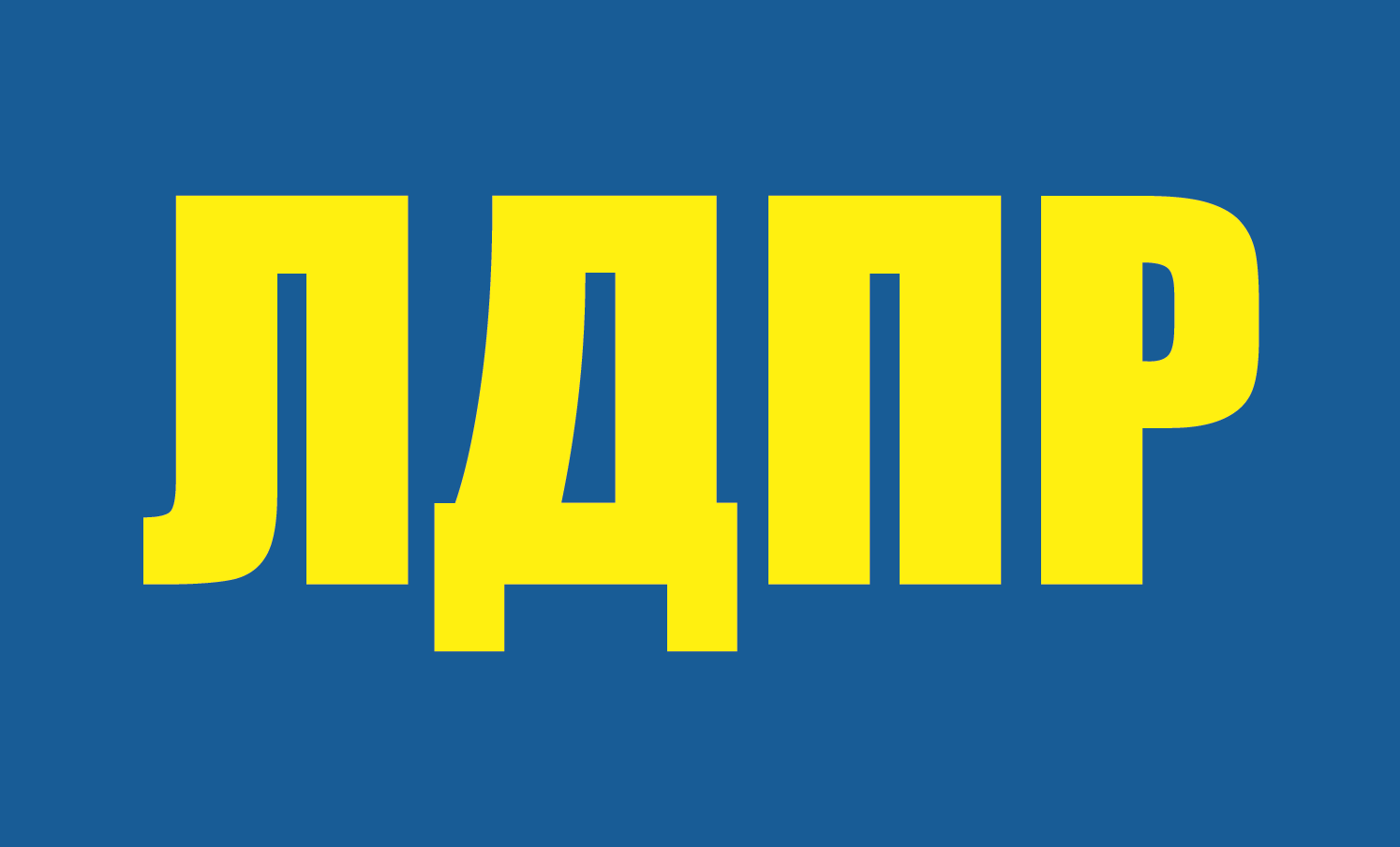 224.07.2022 10:46Георгиевское местное отделение Всероссийской политической партии "ЕДИНАЯ РОССИЯ" в Ставропольском крае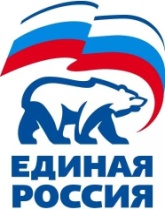 328.07.2022 18:00Региональное отделение Социалистической политической партии "СПРАВЕДЛИВАЯ РОССИЯ - ПАТРИОТЫ - ЗА ПРАВДУ" в Ставропольском крае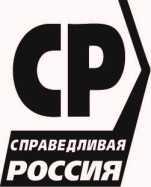 428.07.2022 18:03Георгиевское местное отделение политической партии "КОММУНИСТИЧЕСКАЯ ПАРТИЯ РОССИЙСКОЙ ФЕДЕРАЦИИ"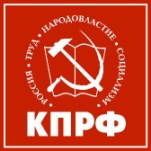 502.08.2022 11:00Политическая партия "Российская партия пенсионеров за социальную справедливость"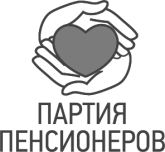 